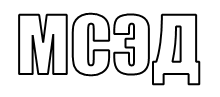 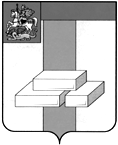 АДМИНИСТРАЦИЯГОРОДСКОГО ОКРУГА ДОМОДЕДОВОМОСКОВСКОЙ  ОБЛАСТИКОМИТЕТ ПО УПРАВЛЕНИЮ ИМУЩЕСТВОМпл.30-летия Победы, д.1, микрорайон Центральный,  г.Домодедово,  Московская область, 142000,    Тел. (495)276-05-49, (496)79-24-139 E-mail:kui@domod.ru ИНН 5009027119, КПП 500901001___________  № __________	Уважаемая Юлия Александровна!Прошу Вас напечатать в ближайшем выпуске газеты «» следующее объявление:ИТОГИ АУКЦИОНА!Комитет по управлению имуществом Администрации городского округа Домодедово сообщает о том, что 17.12.2020 Комитетом по конкурентной политике Московской области подведен итог открытого аукциона в электронной форме на право заключения договора аренды земельного участка, находящегося в собственности Московской области, расположенного на территории городского округа Домодедово (1 лот) АЗЭ-МИО/20-2458:Лот № 1: Наименование Объекта (лота) аукциона в электронной форме: земельный участок. Категория земель: земли населенных пунктов. Разрешенное использование: бытовое обслуживание, деловое управление, магазины, общественное питание. Место расположения (адрес) Объекта (лота) аукциона: Московская область, г. Домодедово, мкр. Северный, ул. Набережная.  Кадастровый номер участка: 50:28:0010105:600, площадь кв. м: 700.           Начальная (минимальная) цена договора (цена лота): 191 047,85 руб. (Сто девяносто одна тысяча сорок семь рублей 85 копеек), НДС не облагается. «Шаг аукциона»: 5 731,43 руб. (Пять тысяч семьсот тридцать один рубль 43 копейки.  Размер задатка: 191 047,85 руб. (Сто девяносто одна тысяча сорок семь рублей 85 копеек), НДС не облагается.          Аукцион в электронной форме признан состоявшимся. Победителем аукциона в электронной форме признан участник: ООО «ГРАНАТ-3», предложивший наибольшую цену  предмета аукциона в электронной форме: 3 005 179,98 руб. (Три миллиона пять тысяч сто семьдесят девять рублей 98 копеек), НДС не облагается, с которым будет заключен договор аренды.Протокол аукциона размещен на официальном сайте Российской Федерации, определенном Правительством Российской Федерации www.torgi.gov.ru, официальном сайте городского округа Домодедово www.domod.ru, на Едином портале торгов Московской области www.torgi.mosreg.ru, на сайте Оператора электронной площадки www.rts-tender.ru в сети Интернет. Председатель комитета по управлению имуществом                                                    Л. В. ЕнбековаТ.Ю. Водохлебова+7 496 792 41 32